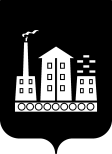 АДМИНИСТРАЦИЯ ГОРОДСКОГО ОКРУГА СПАССК-ДАЛЬНИЙ ПОСТАНОВЛЕНИЕ30 декабря 2019г.            г. Спасск-Дальний, Приморского края                          № 619-паОб утверждении Порядка предоставления из бюджета городского округа Спасск-Дальний субсидий юридическим лицам (за исключением субсидий государственным (муниципальным) учреждениям), индивидуальным предпринимателям, физическим лицам – производителям товаров, работ, услуг, а также некоммерческим организациям, не являющимся государственными (муниципальными) учреждениями              В соответствии со статьей 78 Бюджетного кодекса Российской Федерации, постановлениями Правительства Российской Федерации от 06 сентября 2016г.  № 887 «Об общих требованиях к нормативным правовым актам, муниципальным правовым актам, регулирующим предоставление субсидий юридическим лицам (за исключением субсидий государственным (муниципальным) учреждениям), индивидуальным предпринимателям, а также физическим лицам - производителям товаров, работ, услуг»  и от 07 мая 2017г.  № 541 «Об общих требованиях к нормативным правовым актам, муниципальным правовым актам, регулирующим предоставление субсидий некоммерческим организациям, не являющимся государственными (муниципальными) учреждениями», Уставом городского округа Спасск-Дальний, статьей 9 решения Думы городского округа Спасск-Дальний от 04 апреля 2017г. № 25-НПА «Об утверждении Положения о бюджетном процессе в городском округе Спасск-Дальний»,  Администрация городского округа Спасск-ДальнийПОСТАНОВЛЯЕТ:1. Утвердить Порядок предоставления из бюджета городского округа Спасск-Дальний субсидий юридическим лицам (за исключением субсидий муниципальным учреждениям), индивидуальным предпринимателям, а также физическим лицам – производителям товаров, работ, услуг, а также некоммерческим организациям, не являющимся государственными (муниципальными) учреждениями.2. Контроль за исполнением настоящего постановления возложить на первого заместителя главы Администрации городского округа Спасск-Дальний Воркову В.А.Исполняющий обязанности главыгородского округа Спасск-Дальний                                                                  В.А. ВорковаУтвержденпостановлением Администрации городского округа Спасск-Дальнийот  30 декабря 2019г.  № 619-паПорядокпредоставления из бюджета городского округа Спасск-Дальний субсидий юридическим лицам (за исключением субсидий государственным (муниципальным) учреждениям), индивидуальным предпринимателям, физическим лицам – производителям товаров, работ, услуг, а также некоммерческим организациям, не являющимся государственными (муниципальными) учреждениями1. Настоящий документ определяет общие требования к муниципальным правовым актам, регулирующим предоставление субсидий юридическим лицам (за исключением субсидий государственным (муниципальным) учреждениям), индивидуальным предпринимателям, физическим лицам – производителям товаров, работ, услуг, а также некоммерческим организациям, не являющимся государственными (муниципальными) учреждениями (далее соответственно - получатели субсидий, субсидии).2. Муниципальные правовые акты, устанавливающие порядок предоставления из бюджета городского округа Спасск-Дальний субсидий получателям субсидий, принимаемые в случаях и порядке, которые предусмотрены решением о бюджете (далее - правовые акты), должны содержать следующие положения:2.1 цели предоставления субсидий с указанием наименования национального проекта (программы), в том числе федерального проекта, входящего в состав соответствующего национального проекта (программы), или регионального проекта, обеспечивающего достижение целей, показателей и результатов федерального проекта, либо государственной (муниципальной) программы, в случае, если субсидии предоставляются в целях реализации соответствующих проектов, программ;2.2 категории и (или) критерии отбора получателей субсидий, имеющих право на получение субсидий, отбираемых исходя из указанных критериев, в том числе по итогам конкурса (далее - отбор), с указанием в правовом акте порядка проведения отбора (за исключением случаев, когда получатель субсидии определяется в соответствии с решением о бюджете); 2.3 перечень документов, предоставляемых получателем субсидии главному распорядителю для получения субсидии, за исключением документов, которые были представлены при проведении отбора (если это предусмотрено правовым актом), а также при необходимости требования к указанным документам;2.4 порядок и сроки рассмотрения главным распорядителем документов, указанных в подпункте 2.3 настоящего пункта;2.5 основания для отказа получателю субсидии в предоставлении субсидии;2.6 размер субсидии и (или) порядок расчета размера субсидии с указанием информации, обосновывающей ее размер (формулы расчета и порядок их применения, нормативы затрат, статистические данные и иная информация исходя из целей предоставления субсидии), и источника ее получения;2.7 условия и порядок заключения между главным распорядителем и получателем субсидии, а также иной организацией (в случае, если такое требование предусмотрено правовым актом) соглашения (договора) о предоставлении субсидии из бюджета (далее - соглашение), дополнительного соглашения к соглашению, в том числе дополнительного соглашения о расторжении соглашения (при необходимости);2.8 требования, которым должны соответствовать получатели субсидии на первое число месяца, предшествующего месяцу, в котором планируется заключение соглашения (либо принятие решения о предоставлении субсидии, если правовым актом, регулирующим предоставление субсидий в порядке возмещения затрат (недополученных доходов) в связи с производством (реализацией) товаров, выполнением работ, оказанием услуг, не предусмотрено заключение соглашения), или на иную дату, определенную правовым актом;2.9 результаты предоставления субсидии, которые должны быть конкретными, измеримыми и соответствовать результатам федеральных проектов, региональных проектов или программ, указанных в подпункте 2.1 настоящего документа (в случае, если субсидия предоставляется в целях реализации такого проекта, программы), и показатели, необходимые для достижения результатов предоставления субсидии, включая показатели в части материальных и нематериальных объектов и (или) услуг, планируемых к получению при достижении результатов соответствующих проектов (при возможности такой детализации), значения которых устанавливаются в соглашениях;2.10 сроки (периодичность) перечисления субсидии;2.11 счета, на которые перечисляется субсидия;2.12 требования об осуществлении контроля за соблюдением условий, целей и порядка предоставления субсидий и ответственности за их нарушение, иные требования, установленные действующим законодательством.